§709.  Americans with Disabilities Act of 1990 complianceWhenever the Department of Transportation undertakes a project for construction or reconstruction of a public way, the owner of an aboveground facility, including but not limited to poles, guys, hydrants, transformers or other utility facilities, within that portion of the public way shall ensure that the facility meets the requirements of the Americans with Disabilities Act of 1990.  Any alteration, relocation or expense necessary to meet the requirements of the Americans with Disabilities Act of 1990 is the sole responsibility of the facility owner.  [PL 2021, c. 334, §1 (NEW).]SECTION HISTORYPL 2021, c. 334, §1 (NEW). The State of Maine claims a copyright in its codified statutes. If you intend to republish this material, we require that you include the following disclaimer in your publication:All copyrights and other rights to statutory text are reserved by the State of Maine. The text included in this publication reflects changes made through the First Regular and First Special Session of the 131st Maine Legislature and is current through November 1. 2023
                    . The text is subject to change without notice. It is a version that has not been officially certified by the Secretary of State. Refer to the Maine Revised Statutes Annotated and supplements for certified text.
                The Office of the Revisor of Statutes also requests that you send us one copy of any statutory publication you may produce. Our goal is not to restrict publishing activity, but to keep track of who is publishing what, to identify any needless duplication and to preserve the State's copyright rights.PLEASE NOTE: The Revisor's Office cannot perform research for or provide legal advice or interpretation of Maine law to the public. If you need legal assistance, please contact a qualified attorney.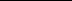 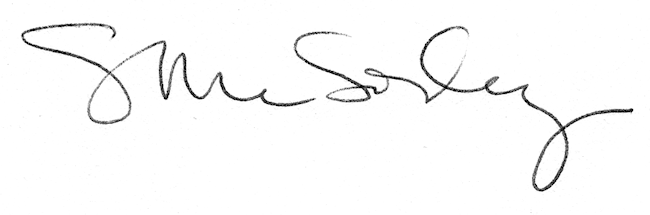 